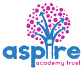 Learning Project WEEK 2 - The area you live in!Learning Project WEEK 2 - The area you live in!Age Range: Y3/4Staying active is really important when you are at home. There are lots of resources, here are just a few to use!Joe Wicks PE sessionsGo NoodleSuper movers!iMovesCosmic Kids Yoga!Age Range: Y3/4Staying active is really important when you are at home. There are lots of resources, here are just a few to use!Joe Wicks PE sessionsGo NoodleSuper movers!iMovesCosmic Kids Yoga!Weekly Maths Tasks (Aim to do 1 per day) Weekly Reading Tasks (Aim to do 1 per day)Working on Times Table Rock Stars! - your child will have an individual login to access this (Complete 20 minutes over the week in ‘Garage’)If your child works on Numbots in school, they can access this with the same login.Play on Hit the button - focus on number bonds, halves and doubles.Daily  arithmetic sessions – focussing on addition, subtraction, multiplication and division. See if you can complete level 3 and 4 – if you need to go back or on a step, please do!Practise telling the time. This could be done through this  (scroll down to the game). Read to the quarter hour progressing to nearest 5 minutes or 1 minute (analogue clock). Rose has a daily Maths lesson which can be accessed online. They are available for individual year groups.In your home learning book, stick in the work from the lesson. If you haven’t got a printer, don’t panic!  Ask your child to show everything that they have learned in their online Maths lesson from White Rose. This could be through pictures, diagrams, explanations, methods etc. They can be as creative as they want to be!You could share a story together. This could be a chapter book where you read and discuss a chapter a day. Listen to your child read and let them discuss what they have read. Encourage them to read with expression and intonation.Listen to different David Walliams books here!  Listen to a range of free books on audible.Watch Newsround and discuss what is happening in the wider world. Is there anything you need help understanding? See if you can find the country the news is talking about here!Get your child to read a book on Oxford Owl, discuss what your child enjoyed about the book. Explore new vocabulary you find when reading. What is the root word? Does it have any prefixes or suffixes used with it to change its meaning? (i.e. cover – discover, uncover covered) Can you find any synonyms or antonyms for your new word? With your child, look in magazines, newspapers and books for new vocabulary they are unfamiliar with. They could use a highlighter, pen or pencil to highlight the word in magazines and newspapers.Weekly Spelling Tasks (Aim to do 1 per day)Weekly Writing Tasks (Aim to do 1 per day)Practise the Year 3/4 for Common exception words.Choose 5 Common Exception words. Write a synonym, an antonym, the meaning of the word and an example of how to use the word in a sentence. Can the word be modified? Can you use a prefix or a suffix to change the way it can be used. Ie; continue – discontinue, continuingChoose 5 Common Exception words and practise spelling them using a contrasting colour for vowels. e.g. spelling.Write a diary entry summarising the events from the day/week.Write an information leaflet about their local area. What is your area called? Is it famous for anything? What is there to do in your area? Would you recommend it to anyone to come an visit? Remember to include headings and subheadings.Choose an interesting building they have found out about and write a list of questions they would like to ask it. For example; What is the most exciting thing you have seen?Write a story about a special visitor coming to their local area. What happens? Is it a good thing? Or does something terrible happen?Write a setting description to describe their local area. What is in their local area? What do they like/dislike about it and why? What does it look like? How are you going to explain that to the people reading your description?Take part in a writing master class.Learning Project - to be done throughout the weekLearning Project - to be done throughout the weekThe project this week aims to provide opportunities for your child to learn more about the area in which they live. Learning may focus on your local area, famous people, key landmarks and links to your city. (This could be Cornwall as a whole or the area in which you live.)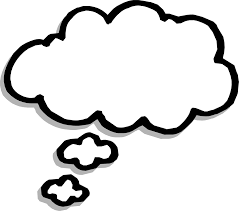 Let’s Wonder:Think about their street or village or farm. What type of houses are on their street? What type of house do they live in? What other buildings are close by? Find out about their local area, what different buildings does it have? How old are some of those buildings? How have they changed over time? Use a map to locate different places. Look on Google Earth – can you find Truro, your street, your house, our school? Draw their own map of their local area.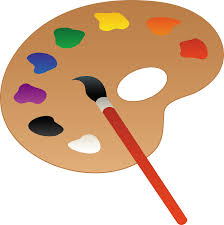 Let’s Create:                                                                                                   Choose a building they most admire in their local area. Make a model of that building using materials of their choice. (Playdough, junk modelling, Lego etc…..) How well did they do? What would they do differently next time? What have they learnt?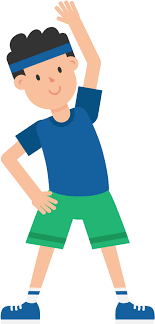 Be Active:Get out into the garden, pull up some weeds or mow the lawn? Does their garden need a tidy up? Maybe they could plant some seeds.              This will fall into the recommended minimum of 2 hours of exercise a week.Time to Talk: 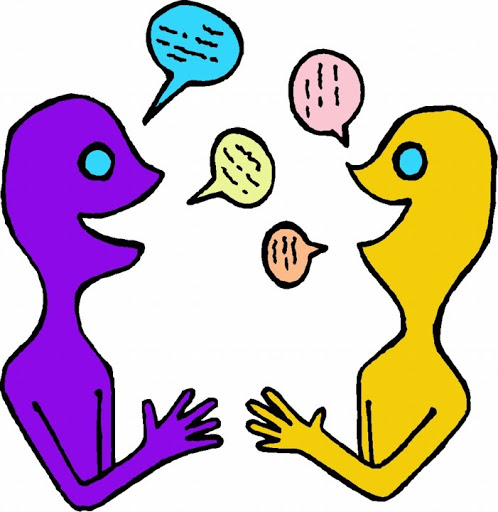 Were their family members all born in this local area? If not, how is their place of birth different to your local area? If they were, how different is the local area since they were born? Talk about their memories of how it has changed. If you are talking to someone outside of your house, please make sure you are following government guidelines!Understanding Others and Appreciating Differences: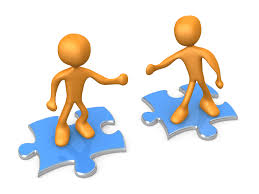 Research different places of worship that can be found in their local area. Can they find their nearest Church? Mosque? Synagogue? Temple? Gurdwara? What can they find out about them? Draw pictures and label them with any information they find out. There is some useful information here!Reflect: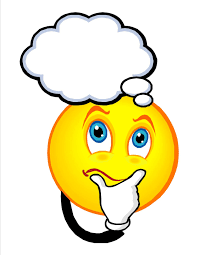 Think about what would improve their local area? What is their local area lacking? What spoils their local area? What could be done? There are some lovely ideas about designing a park here!The project this week aims to provide opportunities for your child to learn more about the area in which they live. Learning may focus on your local area, famous people, key landmarks and links to your city. (This could be Cornwall as a whole or the area in which you live.)Let’s Wonder:Think about their street or village or farm. What type of houses are on their street? What type of house do they live in? What other buildings are close by? Find out about their local area, what different buildings does it have? How old are some of those buildings? How have they changed over time? Use a map to locate different places. Look on Google Earth – can you find Truro, your street, your house, our school? Draw their own map of their local area.Let’s Create:                                                                                                   Choose a building they most admire in their local area. Make a model of that building using materials of their choice. (Playdough, junk modelling, Lego etc…..) How well did they do? What would they do differently next time? What have they learnt?Be Active:Get out into the garden, pull up some weeds or mow the lawn? Does their garden need a tidy up? Maybe they could plant some seeds.              This will fall into the recommended minimum of 2 hours of exercise a week.Time to Talk: Were their family members all born in this local area? If not, how is their place of birth different to your local area? If they were, how different is the local area since they were born? Talk about their memories of how it has changed. If you are talking to someone outside of your house, please make sure you are following government guidelines!Understanding Others and Appreciating Differences:Research different places of worship that can be found in their local area. Can they find their nearest Church? Mosque? Synagogue? Temple? Gurdwara? What can they find out about them? Draw pictures and label them with any information they find out. There is some useful information here!Reflect:Think about what would improve their local area? What is their local area lacking? What spoils their local area? What could be done? There are some lovely ideas about designing a park here!Additional learning resources parents may wish to engage withAdditional learning resources parents may wish to engage withClassroom Secrets Learning Packs - These packs are split into different year groups and include activities linked to reading, writing, maths and practical ideas you can do around the home. Twinkl - to access these resources click on the link and sign up using your own email address and creating your own password. Use the offer code UKTWINKLHELPS. Headteacherchat - This is a blog that has links to various learning platforms. Lots of these are free to access. Classroom Secrets Learning Packs - These packs are split into different year groups and include activities linked to reading, writing, maths and practical ideas you can do around the home. Twinkl - to access these resources click on the link and sign up using your own email address and creating your own password. Use the offer code UKTWINKLHELPS. Headteacherchat - This is a blog that has links to various learning platforms. Lots of these are free to access. #TheLearningProjects#TheLearningProjects